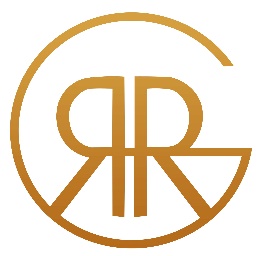 Reign Virtual Office			VIRTUAL OFFICE OPTION 4            Suites_________________________	Mail and Call Service $159.99/per month          778 Rays Road              Suite 101     Stone Mountain, GA				Includes:                  30083_________________________Call screening & ForwardingLive Professional answering Service includes messages.Mailing services Business office suite addressBusiness Phone number Directory assistance	Automated voicemail 24 hr accessCopy Center Usage (@applicable rates)Notary Services available (@ applicable rate)Conference Rood usage available atSpecial discounted rate     		CONTACT US TODAY  (678) 369-0399             or       Visit our website:www.reignrealtygroup.com      **all services are subject to a $25.00 non-refundable initial set up fee.